U LTREYA!!Cursillo Ultreya ReunionChurch of the Holy Spirit- Apopka601 South Highland Street, Apopka, FL 32703Friday May 31, 2024. Evening begins 6:30 pm with pot-luck meal.Bring your favorite dish to share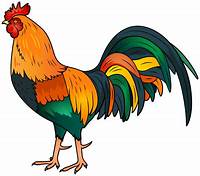 The Ultreya is open to all!Those who have attended a Cursillo weekendORWant an evening of fellowship, praise music andSpiritual renewalORAre interested in learning about Cursillo Musicians bring your instruments!For more information contact:Cindi Shaffer – 407-923-3010, email: cindishaffer25@gmail.comNancy Gordon – 407/949-8218, email: munsonn04@yahoo.com